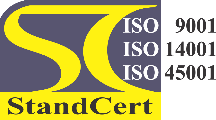 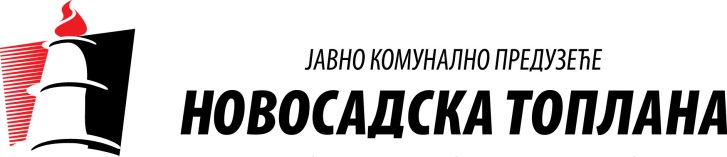 Јавно комунално предузеће „Новосадска топлана“ Нови Сад	Шифра делатности: 3530Владимира Николића 1, 21000 Нови Сад	Матични број: 08038210; ПИБ: 100726741Тел: (+381 21) 4881-101; Факс: 4881-253	Рачун: 160-121608-69 (Banca Intesa)Кориснички центар (тел.): 0800 100 021	            105-800199-85 (AIK Banka)e-mail: toplana@nstoplana.rs, web: www.nstoplana.rs	            200-3262470101001-84 (Поштанска штедионица)МедијимаПредмет: ОБАВЕШТЕЊЕ О ПОЧЕТКУ РАДОВАПоштовани,             У циљу правовременог информисања грађана Новог Сада, молимо вас да пренесете следеће обавештење: Јавно комунално предузеће „Новосадска топлана“ Нови Сад у четвртак, 26. маја 2022. године, почиње радове на изградњи вреловодног прикључка за објекат у Улици Корнелија Станковића код броја 42 (на углу са Улицом Јанка Чмелика).Због поменутих радова, према Решењу Градске управе за саобраћај и путеве, одређује се привремена измена режима саобраћаја у зони радова за време извођења радова. За време трајања радова биће обустављен саобраћај у крајњој десној саобраћајној траци у Улици Корнелија Станковића, од броја 42 до броја 44, због потребе приступа грађевинске механизације.Такође, у зони радова се (током извођења истих) укида део бициклистичке и пешачке стазе.Привремена измена режима саобраћаја ће трајати до 5. јула 2022. године.             Молимо грађане да имају стрпљења и разумевања за поменуте радове.              С поштовањем,				                                                                    Центар за односе с јавношћуБрој: 05-6353/2 ТШМ/ПБ Нови Сад, 25.05.2022.